Отчет о результатах самообследованиямуниципального бюджетного учреждения дополнительного образования Центра творчества «Радуга» муниципального образования Тимашевский район за 2017 годВ Центре творчества «Радуга» на 31 декабря 2017 года обучается 1452 человека.  По муниципальному заданию этот показатель составляет 1450. На начало 2017 года - 1375. Таким образом, сохранность контингента учащихся составила 100%. Количество учащихся и объединений по направленностям на 31.12.2017Большее  количество детей остаётся в художественной направленности. Это говорит о доступности данных видов деятельности для детей разных возрастов, преобладании в коллективе женщин-педагогов. Этим же объясняется соотношение мальчиков и девочек. Количество учащихся по возрастному диапазону на 31.12.2017	Доля старшеклассников осталась на уровне прошлого учебного года, как и доля воспитанников – учащихся младшего и среднего школьного возраста.	В двух и более объединениях обучаются дети младшего школьного возраста, так как они имеют  больше свободного времени от школьных занятий и у них ещё формируются интересы к дополнительному образованию. 	Количество учащихся по школам на 31.12.2017	Контингент обучающихся Центра творчества «Радуга» это учащиеся школ № 15, 21, 12 и детского сада № 39 станицы Роговской.Работа по сохранности численности детей идёт регулярно.  В результате контроля посещаемости детских объединений, средний уровень посещаемости  80 %. Отмечена нестабильность  посещения в утренние часы. Достаточно стабильный уровень посещаемости зафиксирован в послеобеденные часы и в выходные дни.   Педагогам рекомендовано учесть это при составлении расписания. Центр творчества посещают дети из социально-незащищенных семей и дети «группы риска». Социальный состав учащихся за отчетный период:-дети из  малообеспеченных семей - 19 учащихся;- дети из неполных семей - 81 учащихся;- дети из многодетных семей - 113 учащихся;- дети, находящиеся под опекой и приёмных семьях- 19 учащихся.	Разработана и утверждена профилактическая программа по сопровождению детей (семей), нуждающихся в особом внимании. В соответствии с ней за 2017 год проведено 32 консультации для детей и их родителей, педагогов по проблемам воспитания и взаимоотношений.  Среди учащихся Центра проведено анкетирование по выявлению уровня тревожности. Анализируя общее внутреннее состояние 230 опрошенных учащихся особую тревогу вызвали ответы 87 детей, которые долго переживают неприятности любого характера. У 113 человек не хватает уверенности в себе. 163 ребенка боятся не оправдать ожидания взрослых. Результаты анкетирования доведены до сведения педагогов, с целью устранения причин детской тревожности через индивидуальные формы работы. Продолжает работать ежегодная акция поддержки малообеспеченных семей «Вторые руки». Проведена акция «Подарок от Деда Мороза» для детей из семей, находящихся в тяжелой жизненной ситуации. 11 учащихся получили новогодние подарки.  В сентябре 2017 года начал свою работу проблемный кинозал, где учащиеся «группы риска» еженедельно встречаются с социальным педагогом Центра и участвуют в просмотре мультипликационных и художественных фильмов нравственной и патриотической направленности.Социальным педагогом разработаны и распространены методические рекомендации по работе с детьми с ограниченными возможностями здоровья. В Центре их обучается – 3.Литинская Наталья посещает объединение «Природная мастерская» руководитель А.Г. Дзюба. Наталья – одна из лучших учащихся объединения. В результате деятельности по индивидуальной программе определился процесс положительных изменений в развитии ее личности. Она стала более открытой, появился интерес к творческому труду, уверенность в себе и желание общаться. Благодаря этому Наталья провела мастер-классы для младших групп объединения, своими поделками украсила учебный кабинет. Педагог видит качественный и творческий рост девочки по мере усложнения программы. Шамрай Виолетта второй год посещает объединение «Созвучие» руководитель Т.Н. Носенко. Имеет творческие достижения, выступая в качестве солистки хора. Девочка приняла участие в тематических праздничных концертах, в районном конкурсе детской песни «Радуга детства». Вокальное творчество для Виолетты является подходящим вариантом самовыражения.  Галямов Захар – дошкольник, посещает объединение «Родничок» руководитель И.В. Буряк. Захар – сложный ребенок, имеющий расстройства поведения и психики. Благодаря работе педагога, ориентированной на социальную адаптацию ребенка, психологический барьер в общении с детьми без патологии был преодолен. Ребенок с удовольствием посещает занятия, нашел друзей. Состоит на внутришкольном контроле учащийся СОШ № 15 Шарафан Павел, посещает объединение «Коннект» руководитель Л.Н. Киселева. На учет поставлен за нарушение дисциплины, уходы с уроков. В Центре характеризуется педагогом как активный и исполнительный ребенок. Работа с социально-незащищенными детьми очень сложная. Она отнимает огромное количество времени и сил. Когда видны положительные изменения в жизни таких детей, это награда за наш труд.Квалифицированные кадры являются одним из основных условий успешной работы любой организации. В первом полугодии 2017-2018 учебного года в Центре творчества трудились 66 человек, из них 85% (56 человек) - женщин и 15% (10 человек) – мужчин. Среднесписочная численность  персонала сократилась на 4 (четыре) сотрудника относительно численности на начало учебного года. Негативным моментом является тот факт, что из уволившихся сотрудников трое педагоги дополнительного образования. Причинами  увольнения совместителей стала большая загруженность по основному месту работы. По состоянию здоровья прекратила педагогическую деятельность  основной педагог Л.Н. Миронова.Педагог Л.Г. Антонова переведена на основную должность в состав обслуживающего персонала. Из числа руководителей в состав педработников  переведена Л.В. Ермолович. В итоге, удельный вес педагогических работников в общем количестве сотрудников организации сократился с 67% до 65%. Преобладание женского труда обусловлено спецификой деятельности организации и отсутствием заинтересованности у представителей мужского пола в педагогической деятельности в детских коллективах. Как следствие, Центр испытывает дефицит в руководителях объединений технической и физкультурно-спортивной направленностей. Главной причиной отказа от работы  претенденты называют  нежелание оформлять необходимый объём документации. Усилия администрации по привлечению педагогических кадров для работы по совместительству по востребованным образовательным направлениям  на сегодняшний день не увенчались  успехом.К числу сильных сторон кадрового состава следует отнести высокий удельный вес – 41% - опытных педагогических работников, чей педагогический стаж - 20 и более лет, позволяющий профессионалам  стать наставниками для семерых молодых  педагогов со стажем работы до 5 лет. На профессионализм педагогического коллектива указывает и тот факт, что 75% педагогических работников имеют высшее образование. Средний возраст педагогов – 41 год.В Центре сложился  стабильный, творческий и квалифицированный коллектив, способный к решению задач инновационного развития и достижения нового качества дополнительного образования.Кадровый состав Качественные показатели кадрового состава За отчетный период  10 педагогов прошли процедуру аттестации, из них 7 – на первую, 3 – на высшую. На соответствие занимаемой должности 3 педагога. Таким образом, из 43 педагогов высшую категорию имеют 4 человека, первую – 15. На соответствие занимаемой должности аттестовано – 12 человек.Работают без аттестации – 12 человек, из них: 7 педагогических сотрудников проработали в Центре менее 2-х лет; 1 – переведена  на другую должность (методист); 5 педагогических сотрудников находятся в отпуске по уходу за ребенком.Благодаря целенаправленной работе методической службы среди педагогов появилась заинтересованность в получении категории. В октябре 2017 года 18 педагогических работников прошли обучение на курсах повышения квалификации в ИРО Краснодарского края. На данный момент все педагогические работники имеют курсовую подготовку, что составляет 100%. С сентября 2017 года началась реализация образовательных программ по новым методическим рекомендациям. Утверждено 82 образовательные программы, 28 программ - ознакомительного, 52 программы базового  и 2 программы углубленного уровней.По сравнению с прошлым 2016-2017 учебным годом на 29 программ стало  больше.  Добавились 19 программ художественной направленности, 8 - социально-педагогической, 3 - технической.	Как видно на диаграмме программ художественной направленности –46 (56%), количество программ социально-педагогической направленности – 18 (22%); физкультурно-спортивной – 4 (5%); туристско-краеведческой – 5 (6%); технической – 6 (7%); естественнонаучной– 3 (4%).	Несмотря на увеличение количества программ, предполагаемого увеличения количества учащихся не произошло.  Объем документации, необходимый для сопровождения программ стал больше, повысив нагрузку на педагогов. Работа методического кабинета Центра направлена на  качественное методическое сопровождение учебно-воспитательного процесса. 	С целью взаимодействия педагогов и повышения их профессионального уровня прошли заседания методических объединений и занятия для педагогов. Изучены нормативные документы, проанализированы результаты итоговой аттестации учащихся по программам ознакомительного уровня, рассмотрены материалы по опыту работы  педагогов.	На педагогическом совете обсудили вопрос, как улучшить качество образовательной деятельности, повышая свой профессионализм.Традиционным видом методической работы остаются  открытые занятия.  С ноября по декабрь 24 педагога провели открытые занятия для коллег.  Педагоги продемонстрировали хорошую методическую подготовку,  умение работать с детским коллективом,  знание мультимедийных технологий. Лучшие конспекты занятий будут представлены на конкурс профессионального мастерства «Мой лучший урок».В Центре прошел конкурс «Лучшая методическая разработка». Из 19 работ 5 получили призовые места.В традиционных конкурсах «Лучший кабинет года» и «Уголок объединения» победителями стали 14 педагогов.	Опыт своей деятельности педагоги  передают посредством участия  в сетевых профессиональных сообществах: 23 педагога зарегистрированы на сайтах «Инфоурок» и «Педсовет»;  9 - на сайтах  «Знанио»  и  «Мультиурок». За каждую методическую разработку педагоги получают сертификат и свидетельство, которые оцениваются при аттестации. Педагоги принимают участие в семинарах, мастер-классах, конференциях.	В октябре 2017 года на краевом семинаре «Формирование профессиональных компетенций педагогов» педагоги И.Н. Кондрыко, С.А. Глушкова, И.Н. Прокопец провели мастер-классы для молодых педагогов края.  Руководитель музея «Истоки» Л.В. Ермолович представила опыт работы по проектной деятельности в музейной педагогике.В октябре на краевом семинаре в Краснодаре  Е.Г. Брыкова представила доклад по теме «Формы внеурочной деятельности как способ воспитания любви к малой Родине»,  в ноябре поделилась опытом работы на выездном, в станице Динской, семинаре учителей ОПК по теме «Интеграция духовно-нравственного компонента в предметы гуманитарного цикла и внеурочную деятельность».В ноябре на семинаре «Педагогические технологии. Инновации в работе педагога» в Доме творчества «Родничок» города Приморско-Ахтарска 11 педагогов Центра выступили по теме и получили сертификаты. 	Педагоги О.А. Чевычелова, Т.Н. Носенко и Н.В. Кучеренко приняли участие в районном семинаре «Методика работы с детским вокально-хоровым коллективом».	Т.Н. Носенко, Н.В. Кучеренко участвовали в работе краевого семинара «Современная теория и практика вокально-хорового исполнительства» в       г. Новороссийске.	19 декабря педагог С.Н. Сукиасян приняла участие в мастер-классе по декоративно-прикладному творчеству «Творческая работа: от идеи к законченному произведению» в краевом Дворце творчества.Главный показатель успешности педагога – победы в конкурсах. В краевом конкурсе дополнительных общеобразовательных общеразвивающих программ по естественнонаучной направленности -  программа Н.Н. Казарян заняла 3 место. Программа Н.Н. Мезенцевой «Творческая мастерская» в муниципальном конкурсе дополнительных программ для одаренных детей заняла 2 место. Творческая работа И.Н. Кондрыко по теме «Народные промыслы. Синяя сказка – вязаная гжель» на муниципальном этапе Всероссийского конкурса профессионального мастерства «Мой лучший урок» заняла 2 место.С.А. Глушкова награждена грамотой за подготовку победителя в краевом конкурсе декоративно-прикладного искусства «Моей любимой маме».Во Всероссийском фестивале детского творчества «Звезда спасения» педагоги Н.Н. Мезенцева, С.А. Глушкова, И.Н. Кондрыко награждены дипломами за подготовку учащихся-лауреатов. 	Педагоги О.А. Чевычелова и Е.Г. Дзюба награждены благодарностью за подготовку победителей II Международного фестиваля-конкурса  «Полифония сердец».	Педагоги Л.В. Ермолович, Г.В. Брыкова удостоены благодарственных писем за активное участие и подготовку победителей III Всероссийского конкурса для детей и молодежи «Умные и талантливые».	Пополнен фонд методического кабинета собственной методической продукцией - выпущен очередной номер сборника методических рекомендаций «В помощь педагогу» по теме «Применение педагогических технологий». Конспект занятия «Изготовление праздничной открытки «Сердечко», педагога Н.Н. Мезенцевой, опубликован в сборнике методических разработок участников 16-го Всероссийского интернет педсовета. Постоянно обновлялась картотека методической литературы для педагогов.  Методические разработки занесены в электронную базу данных, разбиты по тематике, что создает удобства для быстрого поиска.   Проведена инвентаризация и ревизия методических материалов и художественной литературы. В методическом кабинете экспонировались выставки методических материалов по различным темам. На первом этаже здания работают выставочные стенды, на которых выставлены лучшие работы учащихся. Анализ педагогической деятельности за первое полугодие 2017-2018 учебного года проведен в  форме творческого отчета. Педагоги нетрадиционно представили работу своих  объединений с использованием мультимедийных презентаций. Каждый оценил результаты своего труда, наметил пути решения проблем в будущем. Такая форма отчета имела положительный результат, анализ собственных достижений заставляет педагогов двигаться вперед.Важным условием развития нашей организации является информационная открытость Центра творчества для всех заинтересованных общественных групп, организаций, и прежде всего, родителей. Официальный сайт Центра творчества обеспечивает быструю обратную связь. Еженедельное обновление информации позволяет родителям быть в курсе происходящих  событий, знакомит с документами, нормативно-правовой базой. Открытости и доступности способствует своевременное оповещение о проводимых мероприятиях через рекламу, объявления, стенды, буклеты. 	Стабильно хорошие результаты показывают учащиеся Центра, принимая участие в конкурсах и выставках различного уровня. Результативность участия в конкурсах за 2017 год	Общее количество участников всех конкурсов за 2017 год  составляет 693. Количество призовых мест за отчетный период - 130.  	Международных - 7 призовых места.	Всероссийских – 36 призовых мест.	Краевых - 18 призовых мест.	Районных -  69  призовых мест.		Воспитательный процесс в Центре является целостным и непрерывным в течение всего учебного года, который выстраивается в тесном сотрудничестве с родителями учащихся и охватывает все формы взаимодействия ребенка и взрослого.Воспитательные функции в Центре выполняют все педагогические работники. Одним из основных документов руководителя клуба или объединения является план воспитательной работы, где отражены следующие направления в работе:гражданско-патриотическое;духовно – нравственное;художественно - эстетическое;познавательное;спортивно-оздоровительное;работа с родителями.Воспитательная работа Центра проводится в сочетании с учебной деятельностью, основана на организации и проведении массовых мероприятий, праздников, концертных программ. За 2017 год проведено 84 массовых мероприятий, которые посетили 6865 человек. Практически все мероприятия прошли на высоком уровне.Особое место занимает работа в каникулярное время. В период весенних каникул проведено 140 воспитательных мероприятий, в которых приняли участие 2277 учащихся. Организовано 10 экскурсий и поездок. Охват составил 89 учащихся. 	По итогам летних каникул организованными формами отдыха и занятости  охвачено 4617 детей и подростков, проживающих на территории Роговского сельского поселения. В приоритетном порядке обеспечивался отдых и занятость детей, находящихся в трудной жизненной ситуации: из малообеспеченных, многодетных и неполных семей. 	Наиболее эффективными формами летней занятости являлись:	Профильный лагерь с дневным пребыванием детей «Юные патриоты Кубани», который работал в период с 3 июля по 20 июля 2017 года с горячим 2-х разовым питанием за счет краевых и районных средств. Охвачено 30 детей в возрасте от 7 до 10 лет. 	Тематическая площадка в дневное время «Юные таланты», которая пользуется большой популярностью среди родителей и детей. Охвачено 152 учащихся в возрасте от 6 до 11 лет, из них: 20 детей – из многодетных семей, 16 – из неполных. 	 Тематическая площадка в дневное время «Искорка», расположенная по адресу: ул. Красная, 167 А осуществляла свою деятельность в период с 5 июня по 25 августа 2017 года. Охват составил 75 человек (по 25 детей в каждом потоке) в возрасте от 6 до 14 лет. 	Тематическая площадка в дневное время «Юность» для детей, проживающих на хуторе Красный. В основном посещают её дети из многодетных, малообеспеченных семей в возрасте от 7 до 17 лет. Охвачено по 20 детей в каждом потоке, из них: 13 – из многодетных семей, 2 – из неполных, 1 – из семьи беженцев.Популярной формой летней занятости в Центре является работа тематической площадки в дневное время «Истоки» на базе  краеведческого музея «Истоки». Охвачено 75 детей.	В Центре творчества «Радуга» в летний период действовали клубы:На базе краеведческого музея «Истоки» организован музейный клуб «Поиск» по вторникам и четвергам с 10.30 до 12.30, посещало 65 учащихся в каждом потоке. Учащиеся проводили экскурсии, совершали экспедиции, работали с фотоархивом музея, организовывали тематические встречи, оказывали тимуровскую помощь, работают над проектом «Достойны памяти герои», собирали экспонаты и новые сведения по истории развития станицы, пополняя ими фонд музея, принимали активное участие в акции «Парки Кубани». В течение лета осуществлял свою деятельность клуб «ЮИДД». Режим работы: вторник, среда с 14.00 до 16.00, посещало 45 детей в каждом потоке. Юидовцы занимались активной пропагандой правил дорожного движения: проводили мероприятия, конкурсы, соревнования, тренинги, оформили стенгазеты, выпустили листовки и буклеты по безопасности дорожного движения. В целях формирования у детей экологических норм поведения в окружающей среде, эстетического отношения к ней, желания внести свой вклад в охрану природы на базе Центра творчества «Радуга» в 2017 году организован экологический отряд «Зеленый патруль». Режим работы: понедельник, среда с 13.30 до 15.30, посещало 30 учащихся в каждом потоке. Ребята изучали и собирали лекарственные растения, проводили конкурсы рисунков, познавательно-игровые программы, акции, наблюдали за животным и растительным миром, изготавливали таблички с надписью «Не обижайте природу!» и размещали их на территории Роговского сельского поселения. 	В целях обеспечения занятости детей в Центре творчества «Радуга» в 2017 году организовано 11 тематических площадок в вечернее время, работающих по краткосрочным программам с 5 июня по 28 августа 2017 года, общий охват – 261 учащийся. С целью обеспечения занятости учащихся в спортивной деятельности, пропаганды здорового образа жизни, в летний период 2017 года функционировали две спортивных площадки в вечернее время «Олимп» и «Спортик», охват составил 96 детей в каждом потоке. Ребята играли на свежем воздухе в подвижные и спортивные игры, путешествовали по станциям, соревновались в эстафетах, принимали участие в акции «Парки Кубани», в велосипедном туризме. В загородном стационарном лагере отдыха и оздоровления «Золотой колос» с 25 мая по 14 июня 2017 года организована творческая смена «Планета детства», в которой приняло участие 30 учащихся Центра творчества «Радуга». Педагоги-организаторы Центра для детей лагеря проводили культурно-массовые мероприятия (согласно плану). Учащиеся объединений «Эстрадное пение» руководитель О.А. Чевычелова и «Орхидея» руководитель Е.Г. Дзюба дарили свои яркие концертные номера на открытии и закрытии лагерных смен. 	В течение лета организованы однодневные экскурсии по краю, в 2017 году организовано 49 экскурсий, охват составил - 678 учащихся.  Ребята посетили: исторические и памятные места ст. Роговской; развлекательный комплекс «Изюминка», к/т «Заря» г. Тимашевска; подворье семьи Степановых х. Ольховский; храм Святителя Димитрия Ростовского х. Димитрова Тимашевского района; зоопарк ст. Каневской; монастырь «Святой Троицы» пос. Приазов Темрюкского района; г. Горячий Ключ; парк «30 лет Победы» г. Краснодара музей военной техники «Оружие Победы»; ст. Тамань, Темрюкского района; г. Ейск Свято-Никольский кафедральный собор.В течение летнего периода дети посетили библиотеку, участковую больницу, администрацию, почтовое отделение, ходили к реке Кирпили, на базу отдыха «В гостях у Евы», на курган, в парк, на стадион Роговского сельского поселения.27 июля 2017 года 14 учащихся тематической площадки в дневное время «Истоки» совершили увлекательное путешествие в хутор Копанской города Краснодара. Экскурсия организована с помощью туристического агентства «Лестница в небо» за счет районного бюджета. 	Организованы многодневные походы «Дорогами предков». Ребята обошли Роговской юрт, узнали историю заселения роговских земель казаками, легенды казаков. Посетили Гречаную балку. Хутор Гречаная Балка раньше назывался просто Гречаный, а в 1920 году получил добавление «Балка». Для ребят стало открытием существования речки Гречанки, многие считали,  что это  просто балка, в которой в весеннюю и осеннюю распутицу собирается вода. Хуторок расширяется и благоустраивается. Есть школа, детский сад, больница. Также прошли по маршруту: ст. Роговская – х. Красный – х. Вербицкий – х. Димитрово – ст. Днепровская. Узнали о хуторах, о том какую площадь имел Роговской юрт до революции, какие ремесла были, кто был атаманом. Посетили храм в четь Дмитрия Ростовского, узнали об истории женского монастыря, расположенного на территории до революции. В станице Днепровской посетили могилу Е. Степановой, матери, девяти сыновей, которые погибли на фронтах Великой Отечественной войны. С богатым материалом и довольные походом ребята вернулись домой.С целью пополнения фондов музея «Истоки» с группой учащихся  музейного клуба «Поиск» и воспитанников тематической  площадки  в дневное  время «Истоки» проводились краткосрочные поисково-собирательские экспедиции «Как из бабушкиного сундука». Много интересного рассказали ребятам жители станицы, а экспонаты, переданные ими в дар музею «Истоки», займут почетное место в экспозиционных залах.С целью пополнения фондов музея «Истоки» с группой учащихся  музейного клуба «Поиск» и воспитанников тематической площадки в дневное  время «Истоки» проводились краткосрочные поисково-собирательские экспедиции «Как из бабушкиного сундука». Много интересного рассказали ребятам жители станицы, а экспонаты, переданные ими в дар музею «Истоки», займут почетное место в экспозиционных залах.  «Подставь плечо ветерану» так называются трудовые десанты, которые провели  учащиеся площадки дневного пребывания «Истоки». Ребята помогали по хозяйству ветерану Великой Отечественной войны Харечко Степану Михайловичу. Воспитанники тематической площадки в дневное время «Истоки» посетили ветерана труда, труженицу тыла Бигдан Екатерину Ильиничну. Дети оперативно подмели и выпололи двор. Ветераны были до слез тронуты оказанным вниманием и  сердечно благодарили тимуровцев за работу. 18 июля и 4 августа 2017 года в парке станицы Роговской организованы спортивно-туристические слеты «Робинзонада» для ребят Центра. Прослушав инструктаж по технике безопасности, получив маршрутные листы, команды проходили испытания: собирали рюкзак в поход; вязали туристские узлы; проходили через «болото»; попадали в цель; отгадывали туристические загадки; взявшись за руки, проходили через «паутину»; перебирались приставным шагом по натянутому шпагату от старта до финиша; доставали предмет из короба палками; на привале, складывали из палок костер разными способами. Туристические слеты были не только развлечением и активным отдыхом, но и очень полезным занятием.	17 июня 2017 года учащиеся клуба «Возрождение», под руководством педагогов Е.Г. Брыковой и Е.В. Буняковой совершили экскурсионную поездку за пределы края по историческим и святым местам Республики Адыгея, посетив Михайло-Афонскую Закубанскую пустынь п. Победа Майкопского района.Одним из популярных видов спортивного отдыха среди подростков является - велосипедный туризм, в 2017 году охват составил - 179 учащихся. Велосипедный туризм позволяет преодолеть за поход очень большие расстояния с посещением природных красот и живописных достопримечательностей. Тематический событийный туризм, общий охват в 2017 году составил 707 учащихся. Ребята посещали мероприятия, посвященные историческим датам и событиям: Международному Дню защиты детей, Всероссийскому Дню семьи, любви и верности, Дню начала Великой Отечественной войны (Дню памяти и скорби), Всемирному Дню шоколада, Дню Государственного флага Российской Федерации, Дню Российского кино, Всемирному Дню кошек, празднованию Преображение Господне. Краевая акция «Парки Кубани», в 2017 году приняло участие 411 детей. Участвовали практически все объединения, тематические площадки, клубы, профильный лагерь. Ребята оказывали помощь в благоустройстве парков, скверов, ухаживали за памятниками культуры, истории, сочетая трудовую и исследовательскую деятельность, изучая историю создания этих памятников и парковых насаждений. Конный туризм. В летний период 2017 года конноспортивную школу верховой езды посетили - 245 учащихся. Детям нравится посещать конюшню, кататься верхом на лошадях и кормить их. 	Поставленные задачи летней оздоровительной кампании 2017 года выполнены успешно. Отмечено разнообразие форм работы в летний период, и, как следствие, увеличение количества детей, охваченных деятельностью ЦТ во время летней оздоровительной кампании.  	В период осенних каникул проведено 131 воспитательных и массовых мероприятий, в которых приняли участие 2137 учащихся. Организовано 7 экскурсий и поездок с учащимися Центра творчества «Радуга».  Охват составил 81 учащийся. 	В период зимних каникул проведено 161 воспитательное и массовое мероприятие, в которых приняли участие 2970 учащихся.	Для учащихся школы № 15 проведено 4 новогодних представления. Для жителей х. Красный организована новогодняя программа. Новогодняя программа проведена для учащихся Центра творчества «Радуга». В период зимних каникул состоялось 7 поездок с учащимися», охват - 71 человек.Наиболее интересной и познавательной формой проведения внеурочной деятельности учащихся является историко-краеведческая работа. 	В краеведческом музее «Истоки» проводятся экскурсии для учащихся школ, родителей, педагогов, жителей  и военнослужащих Тимашевского района, уроки мужества и кубановедения.	В январе 2017 года в  Москве педагоги музея приняли участие в работе ежегодного церковно-общественного форума «Международные Рождественские образовательные чтения», посвященного развитию взаимодействия Церкви, государства и общества в деле образования, духовно-нравственного и патриотического воспитания и иных значимых направлений церковной и общественной жизни и были награждены как участники заключительного этапа Всероссийского конкурса в области педагогики, воспитания и работы с детьми и молодёжью до 20 лет «За нравственный подвиг учителя».Со 2 по 7 ноября 2017 года краеведы совершили  путешествие  «История края через историю побед» по маршруту: Роговская – Краснодар – Сочи – Адлер, чтобы провести параллель между победами в Великой Отечественной войне и в Олимпиаде. Они посетили Олимпийскую деревню и Олимпийский парк,  прокатились на электромобилях по олимпийским объектам, побывали на вечернем шоу поющих фонтанов, совершили путешествие в горы по канатной дороге. Благодаря этой экспедиции,  ребята еще раз почувствовали гордость и восхищение за нашу великую Россию и её великие победы.  Центром патриотической работы организации остаётся музей «Истоки». Работа музееведов заслуживает внимания и уважения, не стоит на месте, а только набирает обороты. 	17 ноября 2017 года на базе музея «Истоки» прошел семинар для 37 учителей кубановедения Тимашевского района «Духово-нравственное просвещение молодежи на уроках кубановедения и внеурочной деятельности». Ко Дню памяти воинов-интернационалистов (15 февраля) краеведы приняли решение  увековечить память роговчан Ефименко Алексея Георгиевича и Щекина Сергея Валентиновича, которые, геройски погибли при исполнении воинского долга в республике Афганистан,  были награждены орденом Красной Звезды, посмертно,  и установить мемориальную табличку, увековечивающую их память, в здании  СОШ № 15, где ребята учились. 14 февраля 2017 года в актовом зале школы прошло  мероприятие «Кубань Вас помнит и гордится!». На встрече присутствовали воины-интернационалисты, матери погибших ребят, члены общественных организаций Тимашевского района, учащиеся школы. Гостям было рассказано о судьбах наших ребят. Право открытия памятной доски предоставили матерям погибших. Мемориальная табличка будет напоминать нам о войне, о гибели  молодых  людей, о материнском, человеческом горе.С 3 по 13 мая 2017 краеведы музея (13 учащихся) побывали в экспедиции «Дорогами Памяти» по маршруту Роговская – Санкт-Петербург - Псков, посетив места боевой Славы  земляков в Великой Отечественной войне. В городе Воинской Славы России – Пскове приняли участие в Международной научно-практической конференции «Патриоты 21 века», в военном параде войск Псковского гарнизона, встречались с ветеранами, посетили исторические памятные места. В День Победы им довелось принять участие в шествии «Бессмертного полка». Их деды и прадеды прошли вместе с ними  по главной площади Пскова. В последний день экспедиции состоялась встреча с внучкой Ивана Петровича Захарова нашего земляка - участника прорыва блокады города Ленинграда, олимпийской чемпионкой – Еленой Викторовной Бережной. Музей  презентовал Елене Бережной книгу, посвященную её деду, а знаменитая фигуристка подарила всем гостям фотографии со своим автографом.  Экспедиция имела огромное воспитательное значение.В сотрудничестве с родителями педагоги видят сегодня большие воспитательные возможности. Отзывы родителей о Центре, общение с ними  позволяют изучить их позицию, учитывать её при организации работы, выборе форм и направлений деятельности. С целью изучения социального заказа в мае 2017 года был проведён опрос родителей. Им предлагалось отметить в анкете, какие дополнительные общеобразовательные программы необходимы детям. Анализ потребностей 113 родителей в дополнительном образовании детей показал заинтересованность в дополнительных образовательных программах, направленных на:- развитие творчества ребенка – 90%;- пропаганду здорового образа жизни и развитие физических качеств –65%.Своих детей родители хотят видеть в будущем образованными (85%), порядочными (86%), добрыми (58%).В качестве ценности занятий дополнительным образованием родители выделяют то, что ребенок занимается любимым делом в коллективе сверстников-единомышленников под руководством квалифицированного педагога – 84%; возможно, выбирает свою будущую профессию – 12%;  понимают значимость увлечений ребенка – 89%;удовлетворены формами общения педагога и ребенка – 78%;ценят то, что детям предоставляется возможность попробовать себя в различных видах деятельности – 27%.Родители ждут от Центра развития индивидуальных особенностей детей, создания разноплановых детских объединений, соответствующих современному развитию науки и техники, увеличению количества детских объединений для мальчиков.При этом родители готовы активно участвовать в становлении личности ребенка через дополнительное образование:6,3% – в создании образовательной программы организации;4,7% – в определении индивидуальной образовательной программы своих детей;62% – присутствовать на занятиях;22,5% – принимать участие в досуговых мероприятиях;54% – принимать участие в планировании;38% – участвовать в совместном творчестве.Таким образом, социальный заказ семьи представляет собой ориентацию на удовлетворение запроса ребенка, его здоровье, разностороннее развитие и защищенность, допрофессиональную подготовку.В течение 2017 года родительские собрания проходили согласно плану. 	18 января 2017 года в объединениях и клубах Центра творчества «Радуга» прошли внеплановые родительские собрания по теме: «Безопасность детей в наших руках», в связи с чрезвычайным происшествием, произошедшим 5 января 2017 года, повлекшим гибель учащихся МБОУ СОШ № 18. Педагоги ознакомили родителей с работой, которую проводит Центр по воспитанию и обучению учащихся безопасному поведению. Сообщили о том, что регулярно проводятся с учащимися инструктажи и тренировки по эвакуации, познавательные и игровые программы, тематические беседы, просмотры видеороликов, презентаций, конкурсы рисунков и плакатов по правилам дорожного движения, террористической и пожарной безопасности, по соблюдению Закона № 1539-КЗ, правилам поведения в местах массового скопления людей, на водных объектах в зимний период. Напомнили основные правила обеспечения безопасности детей, призвали родителей отнестись к проблеме серьезно, так как они несут ответственность за жизнь и здоровье своих детей. Попросили родителей больше внимания уделять своим детям, круглосуточно контролировать их времяпровождение.  С 22 февраля по 4 марта 2017 года в объединениях и клубах Центра творчества «Радуга» состоялись родительские собрания по теме: «Путь к сердцу ребенка». Педагоги обсудили различные вопросы: «Отношение родителей и детей», «Как достичь взаимопонимания с ребенком», «Влияние семьи на ребенка», «Воспитание учащихся в творческих объединениях», «Дорогою добра», «Роль семьи в воспитании детей», «Семейные ценности и традиции – как средство воспитания личности», «Взаимопонимание в семье». Одним из наиболее актуальных, активно обсуждаемых вопросов стал вопрос о «группах смерти» в социальных сетях, об играх, подстрекающих подростков к суициду: «Синий кит», «Исчезни на сутки», «Беги или умри» и другие. Социальные педагоги И.В. Филь, М.Н. Лютая сообщили родителям о том, что с началом 2017 года опасные игры стали наращивать свою популярность среди детей и подростков, поэтому необходимо постоянно разговаривать с детьми о смысле жизни, строить доверительные отношения в семье, следить за их поведением и эмоциональным состоянием, контролировать в социальных сетях Интернет (отслеживать публикации, Instagram и Вконтакте). В преддверии Международного женского дня педагоги отдела «Художественное творчество» вместе с учащимися организовали праздничный концерт для присутствующих родителей, в котором поздравили женщин теплыми пожеланиями, яркими музыкальными и танцевальными номерами.  Педагоги отдела «Прикладное мастерство» организовали мастер-класс, приуроченный к весеннему празднику 8 марта и изготовили весенние цветы.	22 мая 2017 года в объединениях и клубах Центра творчества «Радуга» состоялись родительские собрания по теме: «Итоги работы Центра за год. Достижения учащихся в учебном году. Организация отдыха и занятости детей в период летних каникул». Педагоги подвели итоги работы своих объединений за учебный год, рассказали о достижениях учащихся в конкурсах различного уровня, напомнили о работе официального сайта организации, поблагодарили родителей и вручили грамоты за активное участие в жизни Центра и достойное воспитание своих детей, довели до их сведения информацию об организации летнего отдыха учащихся, подробно рассказали обо всех видах летней работы в Центре творчества «Радуга». Провели инструктаж по технике безопасности и ответственности родителей за жизнь и здоровье детей во время летних каникул, вручили памятки «Безопасное поведение детей во время летних каникул». Родители посетили выставку детских работ декоративно-прикладного творчества и посмотрели театрализованный отчетный концерт «Праздник счастливого детства».В сентябре 2017 года организован День открытых дверей, к которому весь коллектив готовился с особой тщательностью. Родители и дети смогли увидеть насколько разносторонен и разноплановен образовательный и воспитательный процесс Центра. В конце сентября, в рамках Недели безопасности, проведено внеплановое родительское собрание по теме: «Безопасность детей на дорогах». Следующая встреча состоялась 12 декабря на базе краеведческого музея «Истоки» по теме: «Воспитываем патриотов», а также по вопросам безопасности учащихся.	Наиболее активные и неравнодушные родители  входят в родительский комитет Центра (37 родителей), который являясь помощником и опорой, стремится привлечь других родителей к решению проблем педагогического коллектива Центра. Благодаря их инициативе, нашей организации оказана спонсорская помощь в приобретении двух компьютеров. Родители помогли и в организации праздников - Дня ребенка и новогоднего утренника Центра. Третий год Центр творчества краевая стажировочная площадка ИРО, транслирующая актуальный педагогический опыт в краеведческом направлении. 30 мая 2017 года прошел семинар по теме «Краеведение. Прикладное искусство казачества». На семинаре присутствовали: директора, методисты, педагоги, учителя г. Краснодара, Тимашевского, Кореновского и Брюховецкого районов. В краеведческом музее «Истоки» представлен опыт работы по воспитанию учащихся средствами музейной педагогики; проведены экскурсии. Гости увидели фольклорное мероприятие «Родная старина», цель которого - сохранение традиций кубанского казачества. В прикладной секции семинара просмотрены открытые занятия педагогов-прикладников. Проведенному мероприятию дана высокая оценка. Центру рекомендовано принять участие в конкурсе инновационных проектов и получить статус краевой инновационной площадки. Основным мероприятием, в рамках работы стажировочной площадки, станет проведение краевого семинара по теме: «Вера, надежда, любовь… и война» 9 февраля 2018 года. Для присутствующих будет обобщен опыт работы по теме «Кубань в годы Великой Отечественной войны»  и проведен ряд мастер-классов.  В первом  полугодии проведён первый этап подготовки к семинару. Центр творчества «Радуга», при поддержке администрации Роговского сельского поселения, 20 ноября 2017 года объявил патриотическую акцию ко Дню Победы «Солдатский платок» по уковечиванию памяти участников Великой Отечественной войны. С начала акции проведено 35 мастер-классов, на которых учащиеся объединений прикладного мастерства помогли оформить солдатские платки в разных техниках: роспись контуром, акварелью, вышивки крестом, гладью, бисером, атласными лентами, объемные и плоскостные аппликации из фоамирана, фетра и вязания крючком.Информация об акции выставлена на сайт организации и  администрации Роговского поселения. Жители станицы активно включились в подготовительную работу. В Центре созданы удовлетворительные санитарно-гигиенические и бытовые условия для осуществления учебно-воспитательного процесса. Перед началом учебного года проведен косметический ремонт во всех зданиях. Продолжен частичный ремонт кровли основного здания. Решен вопрос с функционированием туалетной комнаты в здании Центра для сотрудников и детей. Для обеспечения питьевого режима приобретён и установлен специализированный питьевой фонтан, соответствующий нормам.  В целях безопасности детей и сотрудников, дополнительно,  установлены две камеры системы видеонаблюдения на объекте. Произведена частичная замена электропроводки, установлены светильники нового образца в актовом зале, в фойе первого этажа главного здания, в здании музея «Истоки». Приобретена оргтехника для оснащения компьютерного класса и методического кабинета: три системных блока, три монитора, один ноутбук.Основные проблемы работы Центра:- сохранность контингента учащихся;- небольшое количество детей среднего и старшего школьного возраста;- недостаток педагогических кадров реализующих программы технической и естественнонаучной направленностей;- отсутствие современных  оборудованных учебных кабинетов.Прогнозируемые пути устранения недостатков:-усиление контроля со стороны администрации за деятельностью объединений;-активизация деятельности методической службы по оказанию консультативной и практической помощи педагогам;-систематическая и планомерная работа по привлечению в Центр новых педагогических кадров, материальная поддержка молодых специалистов;-совместная работа Центра, школ района по набору и сохранности контингента учащихся;-обновление программно-методического обеспечения учебно-воспитательного процесса.В связи с вышеизложенным, деятельность Центра творчества «Радуга» можно признать удовлетворительной.  Показатели деятельности МБУДО ЦТ «Радуга» за 2017 год (утв. приказом Министерства образования и науки РФ от 10 декабря 2013 г. № 1324)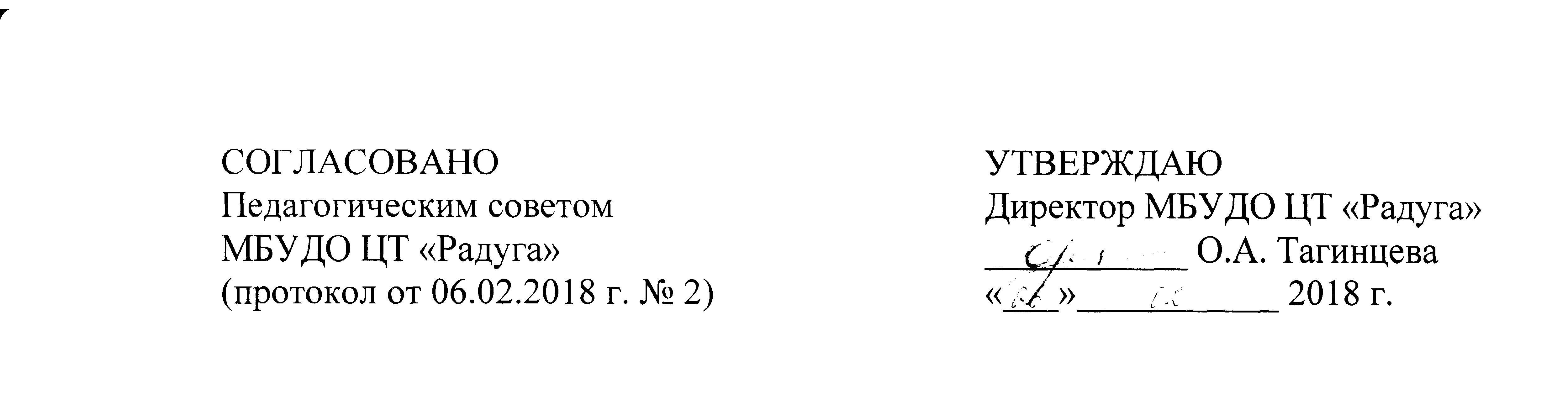 Направленность Количество учащихся% от общего количестваИз них девочекКоличество объединений и клубовХудожественная82657%60718Социально-педагогическая34424%1818Физкультурно-спортивная997%742Туристско-краеведческая1067%623Техническая 463%143Естественнонаучная 312%231Всего:1452100%96135Возраст учащихсяКоличество учащихся % от общего количества3-6 лет674%7-10 лет79455%11-14 лет50435%15-18 лет876%Всего:1452100%Количество объединенийКоличество учащихся% от общего количества1 объединение36651%2 объединения и более35549%Всего:721100%Наименование школыКоличество учащихся% от общего количестваФактическое количествоСОШ № 15105572%480ООШ № 2126519%130СОШ № 12604%60дошкольники725%51Всего:1452100%721Наименование основной деятельности Количество работников,чел.Количество работников,чел.Динамика количества работников, чел.Удельный вес на конец I полугодия 2017-2018 уч. года, %Наименование основной деятельности на началоI полугодия2017-2018уч. годана конецI полугодия2017-2018уч. годаДинамика количества работников, чел.Удельный вес на конец I полугодия 2017-2018 уч. года, %Административно-управленческий персонал43-14,5Педагогический персонал4643-365Учебно-вспомогательный персонал11-1,5Обслуживающий персонал1919-29Всего: 7066-4 хНаименование основной должностиОбразование работниковОбразование работниковВозраст работниковВозраст работниковСтаж работы работниковСтаж работы работниковСтаж работы работниковНаименование основной должностиВысшее, %Среднее проф-ное, %25-35 лет, %35 лет и старше, %До 5 лет, %5-10 лет, %От 10 лет и больше, %Административно-управленческий персонал100--100--100Методисты 100--100--100Педагогический персонал 72283367181567Учебно-вспомогательный персонал-100-100--100Обслуживающий персонал-3211895590